記載不要です。(保健所記入欄)食品営業類似行為等実施計画書                                                          　　　　　　年　　　月　　　日 奈良県郡山保健所長　殿　　　　　　　 　　　　　　　報告者 　　　　　住　　　所                                    　    　                       (主催者)  　　　　　　　　　　　　　　　　　　　　　　　　　団 体 名                                    　    　                                     代表者名 （役職名）                                   　　                                   電　　話                                    　    　                                     担当者名                                 　　           　次のとおり催し物を実施し、飲食物の提供をしますので、報告します。  なお、食品の取扱いについては、衛生管理を徹底して食品による事故防止に努めます。  また、「食品営業類似行為に係る衛生上の注意点について」の内容について、十分に注意いたします。食品営業類似行為等実施計画書                                                          　　　　　　年　　　月　　　日 奈良県郡山保健所長　殿　　　　　　　 　　　　　　　報告者 　　　　　住　　　所                                    　    　                       (主催者)  　　　　　　　　　　　　　　　　　　　　　　　　　団 体 名                                    　    　                                     代表者名 （役職名）                                   　　                                   電　　話                                    　    　                                     担当者名                                 　　           　次のとおり催し物を実施し、飲食物の提供をしますので、報告します。  なお、食品の取扱いについては、衛生管理を徹底して食品による事故防止に努めます。  また、「食品営業類似行為に係る衛生上の注意点について」の内容について、十分に注意いたします。食品営業類似行為等実施計画書                                                          　　　　　　年　　　月　　　日 奈良県郡山保健所長　殿　　　　　　　 　　　　　　　報告者 　　　　　住　　　所                                    　    　                       (主催者)  　　　　　　　　　　　　　　　　　　　　　　　　　団 体 名                                    　    　                                     代表者名 （役職名）                                   　　                                   電　　話                                    　    　                                     担当者名                                 　　           　次のとおり催し物を実施し、飲食物の提供をしますので、報告します。  なお、食品の取扱いについては、衛生管理を徹底して食品による事故防止に努めます。  また、「食品営業類似行為に係る衛生上の注意点について」の内容について、十分に注意いたします。食品営業類似行為等実施計画書                                                          　　　　　　年　　　月　　　日 奈良県郡山保健所長　殿　　　　　　　 　　　　　　　報告者 　　　　　住　　　所                                    　    　                       (主催者)  　　　　　　　　　　　　　　　　　　　　　　　　　団 体 名                                    　    　                                     代表者名 （役職名）                                   　　                                   電　　話                                    　    　                                     担当者名                                 　　           　次のとおり催し物を実施し、飲食物の提供をしますので、報告します。  なお、食品の取扱いについては、衛生管理を徹底して食品による事故防止に努めます。  また、「食品営業類似行為に係る衛生上の注意点について」の内容について、十分に注意いたします。食品営業類似行為等実施計画書                                                          　　　　　　年　　　月　　　日 奈良県郡山保健所長　殿　　　　　　　 　　　　　　　報告者 　　　　　住　　　所                                    　    　                       (主催者)  　　　　　　　　　　　　　　　　　　　　　　　　　団 体 名                                    　    　                                     代表者名 （役職名）                                   　　                                   電　　話                                    　    　                                     担当者名                                 　　           　次のとおり催し物を実施し、飲食物の提供をしますので、報告します。  なお、食品の取扱いについては、衛生管理を徹底して食品による事故防止に努めます。  また、「食品営業類似行為に係る衛生上の注意点について」の内容について、十分に注意いたします。食品営業類似行為等実施計画書                                                          　　　　　　年　　　月　　　日 奈良県郡山保健所長　殿　　　　　　　 　　　　　　　報告者 　　　　　住　　　所                                    　    　                       (主催者)  　　　　　　　　　　　　　　　　　　　　　　　　　団 体 名                                    　    　                                     代表者名 （役職名）                                   　　                                   電　　話                                    　    　                                     担当者名                                 　　           　次のとおり催し物を実施し、飲食物の提供をしますので、報告します。  なお、食品の取扱いについては、衛生管理を徹底して食品による事故防止に努めます。  また、「食品営業類似行為に係る衛生上の注意点について」の内容について、十分に注意いたします。食品営業類似行為等実施計画書                                                          　　　　　　年　　　月　　　日 奈良県郡山保健所長　殿　　　　　　　 　　　　　　　報告者 　　　　　住　　　所                                    　    　                       (主催者)  　　　　　　　　　　　　　　　　　　　　　　　　　団 体 名                                    　    　                                     代表者名 （役職名）                                   　　                                   電　　話                                    　    　                                     担当者名                                 　　           　次のとおり催し物を実施し、飲食物の提供をしますので、報告します。  なお、食品の取扱いについては、衛生管理を徹底して食品による事故防止に努めます。  また、「食品営業類似行為に係る衛生上の注意点について」の内容について、十分に注意いたします。食品営業類似行為等実施計画書                                                          　　　　　　年　　　月　　　日 奈良県郡山保健所長　殿　　　　　　　 　　　　　　　報告者 　　　　　住　　　所                                    　    　                       (主催者)  　　　　　　　　　　　　　　　　　　　　　　　　　団 体 名                                    　    　                                     代表者名 （役職名）                                   　　                                   電　　話                                    　    　                                     担当者名                                 　　           　次のとおり催し物を実施し、飲食物の提供をしますので、報告します。  なお、食品の取扱いについては、衛生管理を徹底して食品による事故防止に努めます。  また、「食品営業類似行為に係る衛生上の注意点について」の内容について、十分に注意いたします。食品営業類似行為等実施計画書                                                          　　　　　　年　　　月　　　日 奈良県郡山保健所長　殿　　　　　　　 　　　　　　　報告者 　　　　　住　　　所                                    　    　                       (主催者)  　　　　　　　　　　　　　　　　　　　　　　　　　団 体 名                                    　    　                                     代表者名 （役職名）                                   　　                                   電　　話                                    　    　                                     担当者名                                 　　           　次のとおり催し物を実施し、飲食物の提供をしますので、報告します。  なお、食品の取扱いについては、衛生管理を徹底して食品による事故防止に努めます。  また、「食品営業類似行為に係る衛生上の注意点について」の内容について、十分に注意いたします。食品営業類似行為等実施計画書                                                          　　　　　　年　　　月　　　日 奈良県郡山保健所長　殿　　　　　　　 　　　　　　　報告者 　　　　　住　　　所                                    　    　                       (主催者)  　　　　　　　　　　　　　　　　　　　　　　　　　団 体 名                                    　    　                                     代表者名 （役職名）                                   　　                                   電　　話                                    　    　                                     担当者名                                 　　           　次のとおり催し物を実施し、飲食物の提供をしますので、報告します。  なお、食品の取扱いについては、衛生管理を徹底して食品による事故防止に努めます。  また、「食品営業類似行為に係る衛生上の注意点について」の内容について、十分に注意いたします。食品営業類似行為等実施計画書                                                          　　　　　　年　　　月　　　日 奈良県郡山保健所長　殿　　　　　　　 　　　　　　　報告者 　　　　　住　　　所                                    　    　                       (主催者)  　　　　　　　　　　　　　　　　　　　　　　　　　団 体 名                                    　    　                                     代表者名 （役職名）                                   　　                                   電　　話                                    　    　                                     担当者名                                 　　           　次のとおり催し物を実施し、飲食物の提供をしますので、報告します。  なお、食品の取扱いについては、衛生管理を徹底して食品による事故防止に努めます。  また、「食品営業類似行為に係る衛生上の注意点について」の内容について、十分に注意いたします。食品営業類似行為等実施計画書                                                          　　　　　　年　　　月　　　日 奈良県郡山保健所長　殿　　　　　　　 　　　　　　　報告者 　　　　　住　　　所                                    　    　                       (主催者)  　　　　　　　　　　　　　　　　　　　　　　　　　団 体 名                                    　    　                                     代表者名 （役職名）                                   　　                                   電　　話                                    　    　                                     担当者名                                 　　           　次のとおり催し物を実施し、飲食物の提供をしますので、報告します。  なお、食品の取扱いについては、衛生管理を徹底して食品による事故防止に努めます。  また、「食品営業類似行為に係る衛生上の注意点について」の内容について、十分に注意いたします。催物の名称催物の名称催物の名称連絡先電　話連絡先電　話 実施場所 実施場所 実施場所所在地 実施場所 実施場所 実施場所名　称実施日実施日実施日令和　　　年　　　月　　　日　から　　令和　　　年　　　月　　　日　まで　（　　　　　日間）  午前　午後　夜間　　 　    午前　午後　夜間 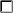 令和　　　年　　　月　　　日　から　　令和　　　年　　　月　　　日　まで　（　　　　　日間）  午前　午後　夜間　　 　    午前　午後　夜間 令和　　　年　　　月　　　日　から　　令和　　　年　　　月　　　日　まで　（　　　　　日間）  午前　午後　夜間　　 　    午前　午後　夜間 令和　　　年　　　月　　　日　から　　令和　　　年　　　月　　　日　まで　（　　　　　日間）  午前　午後　夜間　　 　    午前　午後　夜間 令和　　　年　　　月　　　日　から　　令和　　　年　　　月　　　日　まで　（　　　　　日間）  午前　午後　夜間　　 　    午前　午後　夜間 令和　　　年　　　月　　　日　から　　令和　　　年　　　月　　　日　まで　（　　　　　日間）  午前　午後　夜間　　 　    午前　午後　夜間 令和　　　年　　　月　　　日　から　　令和　　　年　　　月　　　日　まで　（　　　　　日間）  午前　午後　夜間　　 　    午前　午後　夜間 令和　　　年　　　月　　　日　から　　令和　　　年　　　月　　　日　まで　（　　　　　日間）  午前　午後　夜間　　 　    午前　午後　夜間 令和　　　年　　　月　　　日　から　　令和　　　年　　　月　　　日　まで　（　　　　　日間）  午前　午後　夜間　　 　    午前　午後　夜間 実施内容等  実施内容等  実施内容等  実施内容等  実施内容等  実施内容等  実施内容等  実施内容等  実施内容等  実施内容等  実施内容等  実施内容等  提供食品名提供食品名実施団体実施団体実施団体原材料名実施中の保存方法調理・提供方法調理・提供方法調理・提供方法調理・提供方法調理数記入例焼そば記入例焼そば 記入例 婦人会 記入例 婦人会 記入例 婦人会記入例キャベツ、豚肉、そば記入例クーラーボックス 記入例鉄板で加熱 記入例鉄板で加熱 記入例鉄板で加熱 記入例鉄板で加熱記入例 １００  食        食        食        食        食        食        食        食        食        食        食調理従事者調理従事者   合計　    　　　     人   合計　    　　　     人   合計　    　　　     人   合計　    　　　     人その他　催し会場内見取り図（施設平面図、調理施設・催物設備の配置図）実施場所を中心とする付近の見取図